How Many Cookies Can you fit in your car?Need to know how many cases of Girl Scout Cookies you can fit in your car? If your car is empty except for the driver and is tightly packed with cases of Girl Scout Cookies, it should hold the following:Reminder the less you have in your vehicle the more space you will have for cookies!!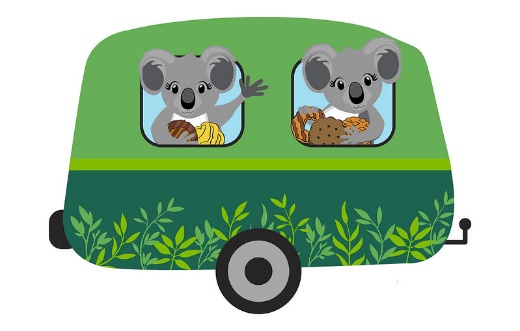 Vehicle                                                                                                 Approx. # of CasesCompact or 3-Door                                                                                                         23Hatchback or Small Wagon                                                                                      25-30Mid-Size Sedan (Using back seat and trunk)                                                               358-passenger mini-van or sport utility                                                                           60Full-size station wagon                                                                                                   75Standard pickup truck                                                                                                  100Full-size van with seats                                                                                                 150Full-size van without seats                                                                                           200